Strategic Planning & Assessment Council Goals for AY 2019 – 2020 (and beyond)Sustainable Development as a Framework for Planning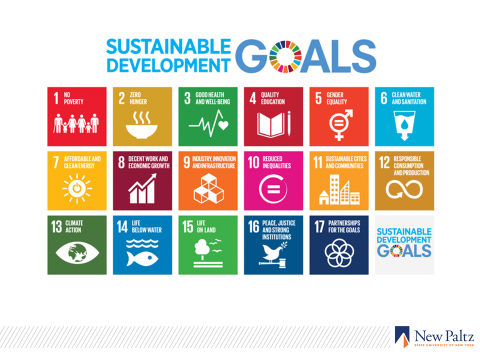 Around the United Nations Sustainability Development (UN SDG) Goal 4, all other goals can work together to create a meaningful framework into which fits almost all aspects of our work across the institution. In accord, use the UN SDGs as a framework to:Articulate campus-wide planning frameworkCreate planning checklist that connects unit planning to campus mission and Strategic Plan goalsDevelop a shared vocabulary Support the campus’s development of a common understanding of the connections between the SDGs and Strategic Plan Essential Initiatives and related institutional goals and priorities Align and articulate targetsEncourage process/skill developmentDraw upon the following themes outlined in the SUNY Chancellor’s State of SUNY address in fore- fronting sustainabilityIndividualized educationInnovation and entrepreneurship, including scholarship and researchSustainabilityAnd all underpinned by partnershipsIntegrate sustainable development into our Middle States Self-Study (see #2 below)Institutional Priorities to be Addressed in the Middle States Self-StudyNew Paltz will pursue the following institutional priorities for this self-study:Nurture a learning environment founded on critical thinking, creativity, and the growth and sharing of knowledgeCultivate sustainability in all its forms, including institutional, social, economic, and environmental sustainabilityForge community and enhance our commitment to diversity, equity, and inclusionIncrease accessibility of undergraduate and graduate education in the regionBegin thinking about developing a new strategic plan based on planning framework and Global Goals.Connect planning goals to targets/metrics/assessmentsHelp academic and academic support units to connect their planning goals to broader campus goals and institutional targets/metrics/assessments (e.g., connecting institutional, general education (GE), and program goals to assessments)Middle StatesSupport the Standard 1 Working Group to fulfill its charge. The Council has representation from a wide range of schools and departments and a clear perspective of how the criteria in Standard 1 have been addressed in the Strategic Plan. A member of the Self-Study Steering Committee chairs each Working Group, thereby increasing coordination and efficiency between Working Groups.Work with the Middle States Steering Committee and chairs to collect and interpret data for the self-study, paying close attention to how the criteria in Standard 1 have been addressed in the Strategic Plan  Excellence in Academic Advising – Support the Excellence in Academic Advising (EAA process) (e.g., provide feedback on oral and written reports to the Council from Dante Cantu and others)